ΕΛΛΗΝΙΚΗ ΔΗΜΟΚΡΑΤΙΑ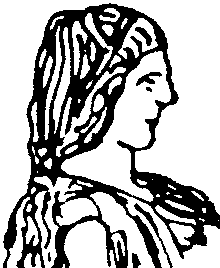 ΓΕΩΠΟΝΙΚΟ ΠΑΝΕΠΙΣΤΗΜΙΟ ΑΘΗΝΩΝΣΧΟΛΗ ΤΡΟΦΙΜΩΝ, ΒΙΟΤΕΧΝΟΛΟΓΙΑΣ ΚΑΙ ΑΝΑΠΤΥΞΗΣΤΜΗΜΑ ΕΠΙΣΤΗΜΗΣ ΤΡΟΦΙΜΩΝ ΚΑΙ ΔΙΑΤΡΟΦΗΣ ΤΟΥ ΑΝΘΡΩΠΟΥΑθήνα  22-6-2018ΑΝΑΚΟΙΝΩΣΗΑνακοινώνεται στους φοιτητές ότι οι εξετάσεις της θεωρίας και του εργαστηρίου  του μαθήματος «Γεωργικές Βιομηχανίες» θα πραγματοποιηθούν, όπως έχει αναρτηθεί και στο Πρόγραμμα της εξεταστικής,  την Πέμπτη 5 Ιουλίου 2018 και ώρες                     8:00 π.μ.  – 11:00 π.μ. στο Αμφιθέατρο Κουτσομητόπουλου, σύμφωνα με το παρακάτω πρόγραμμα :Η εξεταστέα ύλη για το μάθημα έχει ως εξής:     Από το Τμήμα Επιστήμης Τροφίμων & Διατροφής του Ανθρώπου8:00 π.μ. – 9:00 π.μ.εξέταση της Θεωρίας για όλα τα Τμήματα9:00 π.μ. – 10:00 π.μεξέταση του Εργαστηρίου για τα Τμήματα  α) Επιστήμης Φυτικής Παραγωγής&β) Αξιοποίησης Φυσικών Πόρων & Γεωργικής Μηχανικής10:00 π.μ. – 11:00 π.μ.εξέταση του Εργαστηρίου για τα Τμήματα                                         α) Επιστήμης Ζωικής Παραγωγής & Υδατοκαλλιεργειών,β) Βιοτεχνολογίαςγ) Αγροτικής Οικονομίας & ΑνάπτυξηςΘεωρία:3 φυλλάδια (Χημεία Τροφίμων, Μηχανικής Τροφίμων & Γαλακτοκομίας)  ανηρτημένα στο e-class.Εργαστήριο:α) για την ενότητα της Χημείας Τροφίμων θα εξεταστούν τα κεφάλαια  Οξυμετρία, Διαθλασιμετρία, Απόσταξη, Φωτομετρία από το φυλλάδιο με τις εργαστηριακές ασκήσεις στο e-classβ) για την ενότητα της Γαλακτοκομίας θα εξεταστεί όλη η ύλη που                       περιλαμβάνεται στο φυλλάδιο με τις εργαστηριακές σημειώσεις,                      στο e-class.                                                                                                       